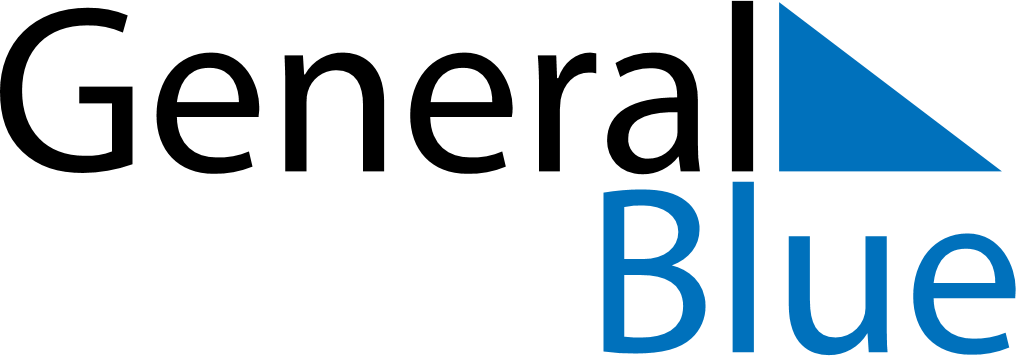 March 2026March 2026March 2026MalawiMalawiSundayMondayTuesdayWednesdayThursdayFridaySaturday1234567Martyrs’ Day89101112131415161718192021Eid al Fitri22232425262728293031